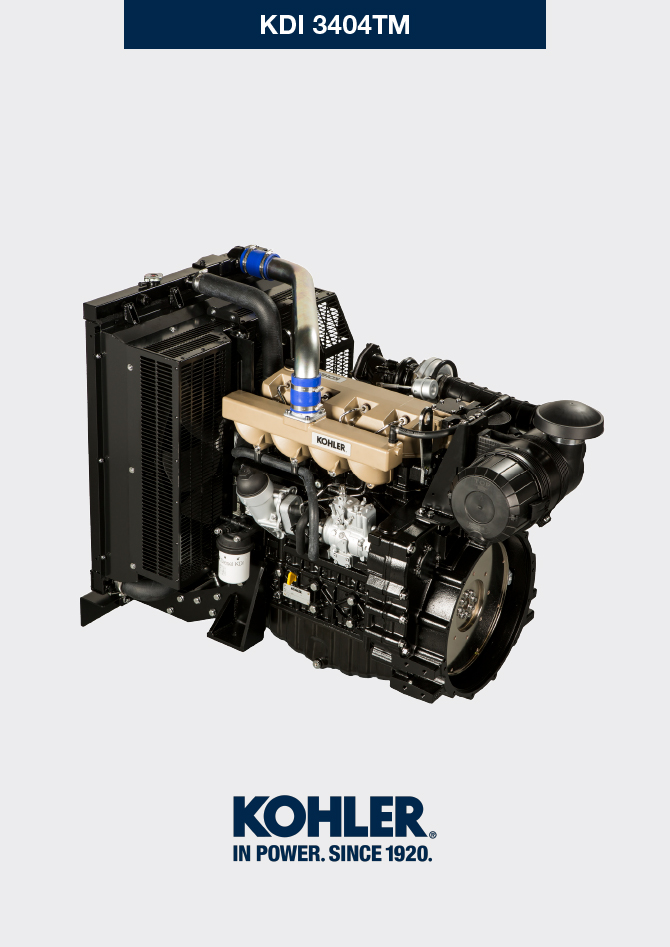 Registration of modifications to the documentAny modifications to this document must be registered by the drafting body, by completing the following table.	Translated from the original manual in Italian languageData reported in this issue can be modified at any time by KOHLER.Technical informationGeneral description of the engine- 4-stroke, in-line cylinders Diesel engine; -Liquid-cooling system;
- 4 valves per cylinder with hydraulic tappets;

- Direct Injection.
Engine specificationsTab. 2.1Engine dimensions (mm)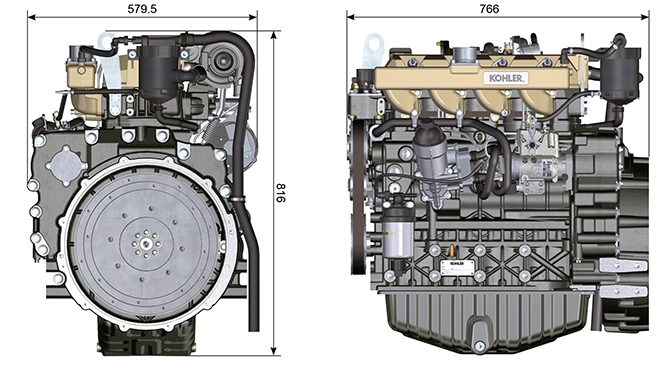 Oil     Important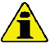 The engine may be damaged if operated with improper oil level.Do not exceed the MAX level because a sudden increase in engine rpm could be caused by its combustion.Use only the recommended oil to ensure adequate protection, efficiency and service life of the engine.The use of lubricants other than recommended may shorten the engine life.Viscosity must be appropriate to the ambient temperature to which the engine is to be exposed.   Danger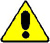 Prolonged skin contact with the exhausted engine oil can cause cancer of the skin.If contact with oil cannot be avoided, thoroughly wash your hands with soap and water as soon as possible.For the exhausted oil disposal, refer to the Par.  DISPOSAL and SCRAPPING .

2.4.1 SAE oil classificationIn the SAE classification, oils are identified according to viscosity without considering any other qualitative characteristic.The code is composed of two numbers, which indicate, and must correspond to, the ambient temperature in which the engine operates, the first number refers to the viscosity when cold, for use during winter (" W "), while the second number is for viscosity at high temperatures.2.2Low S.A.P.S. oils, sulfate ashes <1% may not be used with fuels with a sulfur content >50ppm.Filtration of oils is critical to proper operation and lubrication; always change filters regularly as specified in this manual.FuelCoolant recommendationBattery recommendationBattery not supplied by KohlerTab. 2.7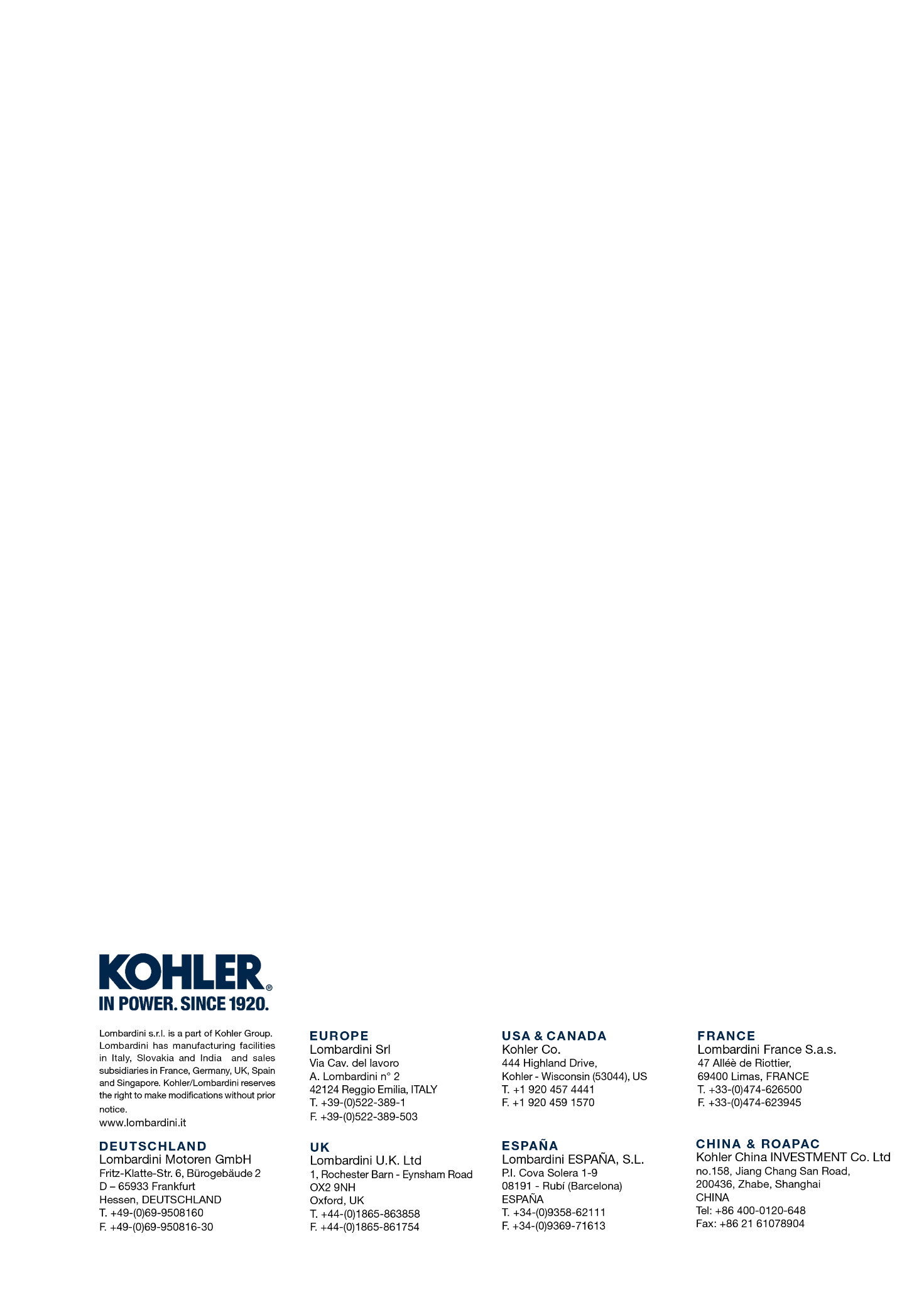 Technical informationKDI 3404 TM Owner Manual (Rev. 10)Released byCodeRevisionRelease DateRevision dateEdited byEndorsed3404TMTECHNICAL DATATECHNICAL DATAUNIT OF MEASURE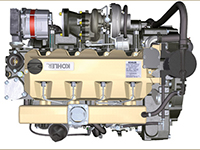 Engine typeEngine typeEngine typeKDI 3404 TMKDI 3404 TMCylindersCylindersn.44BoreBoremm9696StrokeStrokemm116116DisplacementDisplacementcm 333593359MAX INCLINATION DURING OPERATION (even in combined)MAX INCLINATION DURING OPERATION (even in combined)α 40° max 30 min 40° max 30 minMAX INCLINATION DURING OPERATION (even in combined)MAX INCLINATION DURING OPERATION (even in combined)α 45° max 1 min 45° max 1 minOIL CAPACITY (MAX level.) including oil filterstandard versionlt.15.615.6DRY WEIGHTDRY WEIGHT405405RECCOMENDED OILRECCOMENDED OILRECCOMENDED OILRECCOMENDED OILRECCOMENDED OILRECCOMENDED OILVISCOSITYSAE10w-40 (-25°C ÷ +50°C)5w-40 (-30°C ÷ +50°C)
0w-40 (-40°C ÷ +50°C)10w-40 (-25°C ÷ +50°C)5w-40 (-30°C ÷ +50°C)
0w-40 (-40°C ÷ +50°C)10w-40 (-25°C ÷ +50°C)5w-40 (-30°C ÷ +50°C)
0w-40 (-40°C ÷ +50°C)10w-40 (-25°C ÷ +50°C)5w-40 (-30°C ÷ +50°C)
0w-40 (-40°C ÷ +50°C)WITH SPECIFICATIONSAPICI-4 Plus CI-4

CH-4CI-4 Plus CI-4

CH-4CI-4 Plus CI-4

CH-4CI-4 Plus CI-4

CH-4WITH SPECIFICATIONSACEAE7E4E7E4E7E4E7E4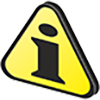 ImportantUse of other types of fuel could damage the engine. Do not use dirty diesel fuel or mixtures of diesel fuel and water since this will cause serious engine faults.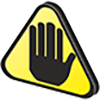 WarningClean fuel prevents the fuel injectors from clogging. Immediately clean up any spillage during refuelling. Never store diesel fuel in galvanized containers (i.e. coated with zinc). Diesel fuel and the galvanized coating react chemically to each other, producing flaking that quickly clogs filters or causes fuel pump and/or injector failure.Any failure resulting from the use of fuel other than Tab. 2.3, 2.4  will not be covered by warranty.Cetane number of 40 minimum. Cetane number greater than 47 is preferred, especially for temperatures below –20 °C (–4 °F) or elevations above 1675 m (5500 ft.).2.3  2.4Cetane number of 40 minimum. Cetane number greater than 47 is preferred, especially for temperatures below –20 °C (–4 °F) or elevations above 1675 m (5500 ft.).2.3  2.4Cetane number of 40 minimum. Cetane number greater than 47 is preferred, especially for temperatures below –20 °C (–4 °F) or elevations above 1675 m (5500 ft.).2.3  2.4A mixture of 50% demineralized water and 50% low silicate ethylene glycol based coolant liquid must be used. Use a Long Life or Extended Life Heavy Duty OAT coolant free of: silicates, phosphates, borates, nitrites and amines.
The following ethylene-glycol based engine coolant for all models within KDI engine family may be used:
OAT (Organic Acid Technology) Low Silicate: ASTM D-3306 D-6210HOAT (Hybrid Organic Acid Technology) Low Silicate: ASTM D-3306 D-6210The above coolants in concentrated formulation must be mixed with distilled, deionized, or demineralized water. A pre-mixed formulation (40-60% or 50-50%) can be used directly when available.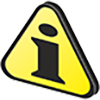 ImportantDo not mix ethylene glycol and propylene glycol based coolants. Do not mix OAT and HOAT based coolant. OAT performance life can be drastically reduced if contaminated with nitrite-containing coolants.Never use automotive-type coolants. These coolants do not contain the correct additives to protect heavy – duty diesel engines.OAT coolants are maintenance free up to 6 years or 6000hrs of operation , provided that the cooling system is topped up using the same type of coolant. Do not mix different coolant types. Test the coolant condition annually with coolant test strips.
HOAT are not all maintenance free and it is recommended to have SCA (Supplemental Coolant Additives) added at the first maintenance interval.RECOMMENDED BATTERIESRECOMMENDED BATTERIESAMBIENT TEMPERATUREBATTERY TYPE≥ - 15°C100 Ah - 800 CCA/SAE< -15°C120 Ah - 1000 CCA/SAE